§2496.  Rules and policies1.  Department rulemaking.  The department is authorized and empowered to make and enforce all necessary rules and regulations for the administration of this chapter, and may rescind or modify such rules and regulations from time to time as may be in the public interest, insofar as such action is not in conflict with any of the provisions of this chapter.  Rules adopted pursuant to this subsection are routine technical rules as defined in Title 5, chapter 375, subchapter 2‑A.[PL 2005, c. 140, §1 (NEW).]2.  Youth camps; emergency medication.  A youth camp must have a written policy authorizing campers to self-administer emergency medication, including, but not limited to, an asthma inhaler or an epinephrine autoinjector as defined in section 2150‑F, subsection 3.  The written policy must include the following requirements:A.  A camper who self-administers emergency medication must have the prior written approval of the camper's primary health care provider and the camper's parent or guardian;  [PL 2005, c. 140, §1 (NEW).]B.  The camper's parent or guardian must submit written verification to the youth camp from the camper's primary health care provider confirming that the camper has the knowledge and the skills to safely self-administer the emergency medication in camp;  [PL 2009, c. 211, Pt. A, §9 (AMD).]C.  The youth camp health staff must evaluate the camper's technique to ensure proper and effective use of the emergency medication in camp; and  [PL 2009, c. 211, Pt. A, §9 (AMD).]D.  The emergency medication must be readily available to the camper.  [PL 2005, c. 140, §1 (NEW).][PL 2019, c. 560, §4 (AMD).]SECTION HISTORYPL 1975, c. 496, §3 (NEW). PL 1977, c. 694, §351 (AMD). PL 1999, c. 727, §1 (AMD). PL 2005, c. 140, §1 (RPR). PL 2009, c. 211, Pt. A, §9 (AMD). PL 2019, c. 560, §4 (AMD). The State of Maine claims a copyright in its codified statutes. If you intend to republish this material, we require that you include the following disclaimer in your publication:All copyrights and other rights to statutory text are reserved by the State of Maine. The text included in this publication reflects changes made through the First Regular and First Special Session of the 131st Maine Legislature and is current through November 1, 2023
                    . The text is subject to change without notice. It is a version that has not been officially certified by the Secretary of State. Refer to the Maine Revised Statutes Annotated and supplements for certified text.
                The Office of the Revisor of Statutes also requests that you send us one copy of any statutory publication you may produce. Our goal is not to restrict publishing activity, but to keep track of who is publishing what, to identify any needless duplication and to preserve the State's copyright rights.PLEASE NOTE: The Revisor's Office cannot perform research for or provide legal advice or interpretation of Maine law to the public. If you need legal assistance, please contact a qualified attorney.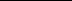 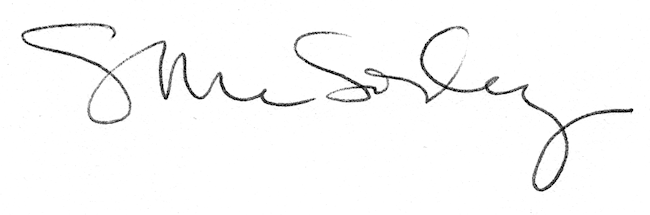 